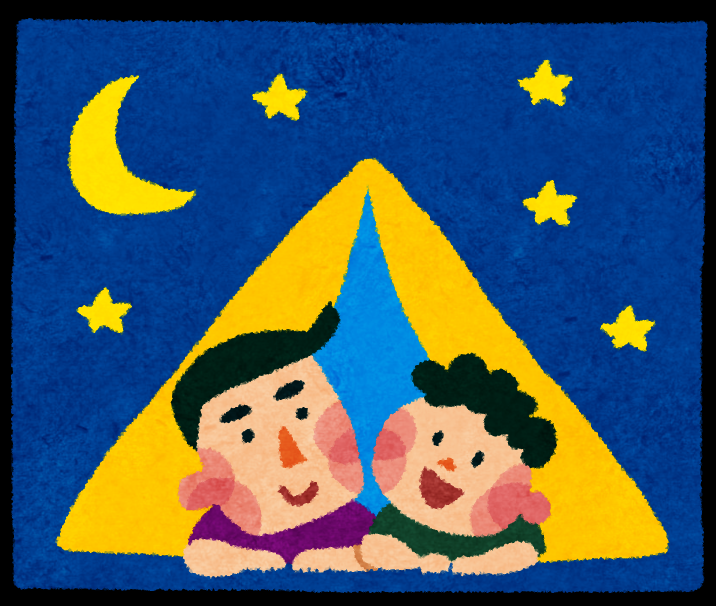 　　　　　　　　　日　　時：　平成３０年５月３（木）～５月４日（金）　　　　　　　　　場　　所：　岡山県　 加賀郡　吉備中央町　大字　上竹　３８４５　　　　　　　　　　　　　　　「　矢　萩　の　森　キ　ャ　ン　プ　場　」　　主　催：  矢萩の森スカウト倶楽部　　　　　　　　「矢萩の森」キッズ・ペアレントキャンプスクール　募集要項　１　目　　的：　青少年に野外活動を通じて人と自然の中での豊かな体験の中から、仲間づくりの輪を広げ　　　　　 　社会の中で共に助け合う、生きる力を育てる。                                      　　ー　今回のキャンプのおもしろメニュー　ー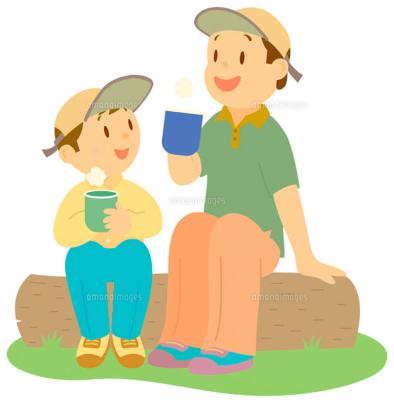 　　　　☆キャンプ基礎編：　①だれでもたてられるらくちんドームテント！　　　　　☆アウトドアクッキング：　　①ファイヤーホッドッグ  　　　　　　　　　　　　　　②おなじみ矢萩ライス！                            　　　　　　③免許皆伝手打ちぶっかけうどん！  　　　　☆キャンプファイヤー：①みんなでノリノリ楽しいゲームに歌と演奏！     ☆サバイバル竹工作　竹でコップ・うどんの器・ハシを自分で造ろう。２　参加対象：　岡山県内に住む小学生、中学生及びボランティア　　　　　　　 （お父さんお母さんの子育て支援コースペアレントコースを同時開催します。）３　日　　時：　平成３０年５月３日（木）～５月４日（金）４　実施場所：　加賀郡吉備中央町大字上竹３８４５　　　　　　　　「矢萩の森キャンプ場」５　日　　程： 　「矢萩の森」キッズ・ペアレントキャンプスクール　募集要項　参加者のご家族の方へ１　このキャンプは初めての人でも気軽に参加でき、しかも家庭では体験できない、野外料理、自然観察、ハイキング、ゲームなど楽しい企画がいっぱいです。２　このキャンプの企画は、日本キャンプ協会の資格を持つ公認のインストラクターをはじめボーイスカウトや、岡山県リクレーション協会の指導者が責任を持って指導します。３　利用する「矢萩の森キャンプ場」は、青少年活動を支援することを目的に作られた専用の施設で、町の生活に比べると多少不便ですが自然の中で、のびのびと安全に活動できる環境が用意されています。４  このキャンプは営利を目的としていません。指導者は全員無報酬のボランティアです。   また、参加者がキャンプに気軽に参加できるように、保護者の皆さんに準備やよけいな負担をかけないために普段着（遊び着）着替え以外は新たにそろえなくても参加できることを原則としています。 　 （参加者の食器・寝袋・テント等は全て無料でお貸しいたします。）　従って参加経費を安くあげるため現地集合現地解散を原則といたします。（なお、当日朝８：３０ＪＲ岡山駅西口　から、スタッフが矢萩の森キャンプ場まで車でナビゲートいたします。）５　キャンプ中の怪我や事故については、看護師が参加し万全を期すことといたしております。またキャンプ場から車で５分のところに地元の医院があり緊急時には診療・治療が受けられます。事故については、傷害保険に加入し、対応いたしたいと思いますので、ご理解とご協力をお願いいたします。６　参加者の服装及び準備品   服装：遊び着長袖、長ズボン、帽子、運動靴　１リットル使用済み牛乳パック２個（切り開かないもの）　　　　　水筒、リュック、保険証の写し 　　 着替え：防寒着トレーナー、体操服上下、下着、靴下各１ 懐中電灯（個人用）７　問い合わせ及び連絡先    矢萩の森スカウト倶楽部代表　菅野浩司                           　岡山市学南町１－１４－１１　℡，ＦＡＸ 086-252-3658　　　　　　　　　　　　　　　　　　　　　　　　（「矢萩の森」ホームページからも、参加申し込書が出来ます。）                            ホームページアドレス　yahaginomori.com　　　　　　　　　　　　　　　　　　　　　メールアドレス　　　　　yahaginomorisugano@gmail.com                              緊急時の連絡先携帯電話：０９０－３１７０－３４６５８　参加費：　５，０００円（食費・傷害保険料を含む）９　締め切り　平成３０年４月２５日（水）                                  　　楽しい活動を支えるボランティア募集中です。　　　ボーイスカウト体験キャンプとしても参加者を募集中です。ご活用ください。                             　　　　 「矢萩の森」キッズ・ペアレントキャンプスクール　参加申込書                        矢萩の森キャンプ場位置図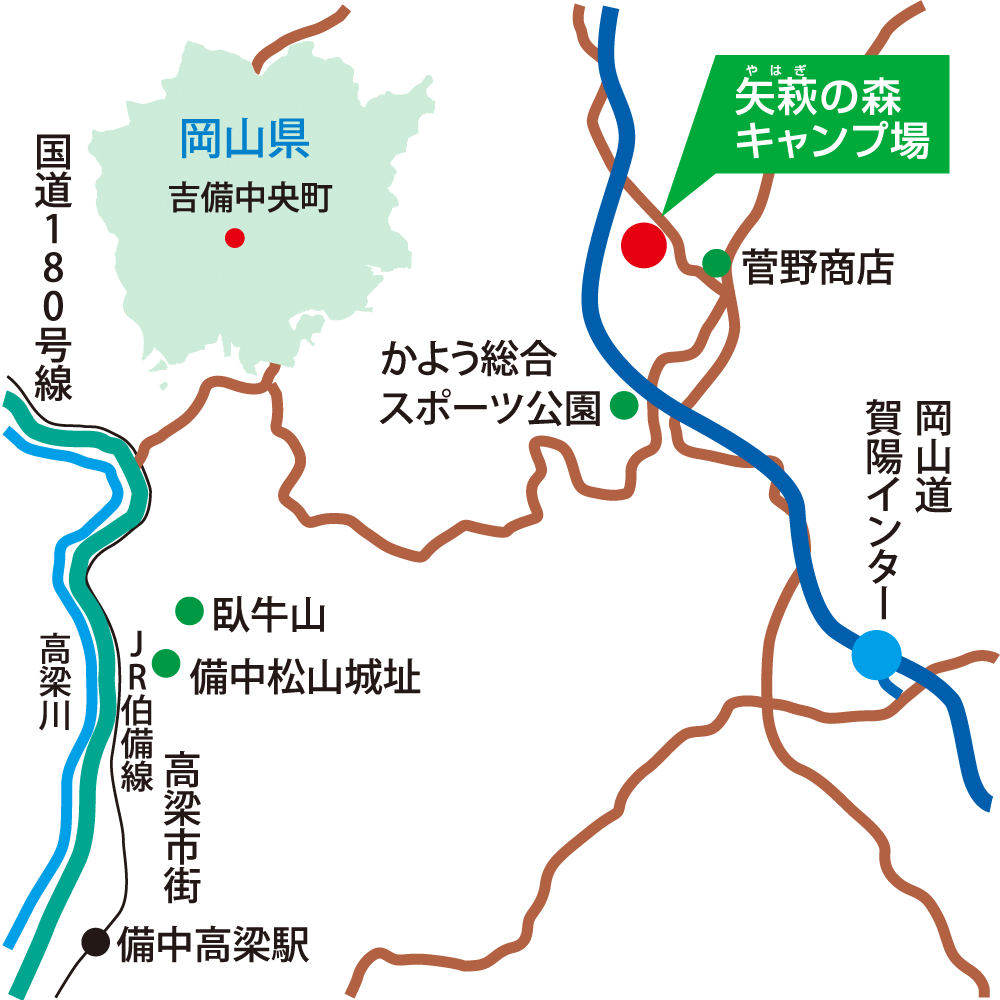  第２１回　矢萩の森キッズキャンプスクール　　　　　　　　　ペアレントキャンプスクール募集要項 　５月３（木）   ５月４日（金）     備　　　　考　岡山出発 集合/受付オリエンテーション組分けテント設営 昼食（お弁当持参）竹工作フライングディスク大会夕食準備（矢萩ライス）夕食就寝準備キャンプファイヤー（ナイトハイク）   ミーティング  消灯起床ラジオ体操朝食うどん作り①朝礼テント片付け オリエンテーリング  たけのこ掘りうどんづくり②　調理・昼食   後かたづけ   ふりかえり　閉会式 表彰、   修了証授与　キャンプ場出発　岡山駅　解散    グループ編成   １グループ　5人   ５グループ　　　　　計　25人　（テントは男女別）   ふりがな  参加者氏名  学年  　　　　　　　　　学校　　　　学年       年生  生 年 月 日    Ｓ　　・　　Ｈ       年　　　月　　　日    （　　　）才 　住　　所  保護者氏名  緊急連絡先  電 話 番 号    （　　　　）ー（　　　　）ー    携帯電話メールアドレス  その他・注意 すること（食物アレルギー等） 　自己紹介  （メッセージ） 　好きなこと、得意なこと、にがてなこと、心配なこと、など： 　自己紹介  （メッセージ） 　好きなこと、得意なこと、にがてなこと、心配なこと、など： 　お父さんお母さんのコース参加希望の方も申し込みをしてください。   　　　　　 （自分の意志で参加することを原則とします。）